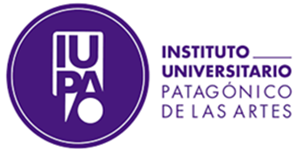 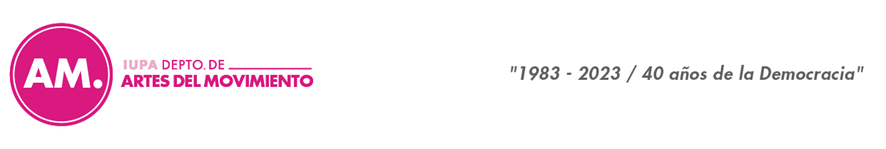 PROFESORADO UNIVERSITARIO DE DANZA CLÁSICA Y TECNICATURA EN DANZA CLÁSICAEXÁMENES FINALES, LLAMADO FEBRERO DEL 2024. Desde el 19/2 al 2/3.CONTACTO: Verónica Arévalo Schiavo vschiavo@iupa.edu.ar                                                                                                        Marcelo Lujambio Juárez: mlujambio@iupa.edu.ar       1er. AÑO     2° AÑO     3er. AÑO       4° AÑOMATERIAQUIENES RINDENFECHAHORAAULATRIBUNAL DANZA CLÁSICA IALUMNOSREGULARESMartes 20/2953CARREÑO, LARROULET, KADJBEROUNIANSUP: NOVADANZA CONTEMPORÁNEA IALUMNOSREGULARESMiércoles 21/2934GÓMEZ MURILLAS, NOVA, ZELADASUP: SEGUNDOTRABAJO CORPORAL COMPLEMENTARIOALUMNOSREGULARESSábado 2/21053CARREÑO, LARROULET, ARÉVALO SCHIAVOSUP: NOVAMÚSICAALUMNOSREGULARESLunes 19/29:3048RÍOS, NARVAEZ, TAGLIALEGNASUP: BREVIANATOMÍA Y BIMEC. APLIC. A LA DANZAALUMNOSREGULARESJueves 22/21048LARROULET, CIDE, CARREÑO. SUP: LEMARCHANDTECNICAS TEATRALES (Tecnicatura)ALUMNOS REGULARESMartes 27/21652URWEIDER, NOVA, PRADASSUP: LEMARCHANDCOMPOSICIÓN COREOGRÁFICA I(Tecnicatura)ALUMNOSREGULARESViernes 1/3953NOVA, GOMEZ MURILLAS, COSTANZOSUP: ARÉVALO SCHIAVOHISTORIA DE LA DANZA Y EL BALLET(Tecnicatura)ALUMNOSREGULARESJueves 22/291NARVÁEZ, LEMARCHAND, BREVISUP: CARREÑOMATERIAQUIENES RINDENFECHAHORAAULATRIBUNAL DANZA CLÁSICA IIALUMNOS REGULARESMartes 20/21053LARROULET, CARREÑO, CIDESUP: ARÉVALO SCHIAVODANZA CONTEMPORÁNEA IIALUMNOSREGULARESMiércoles 21/21053NOVA, GOMEZ MURILLAS, ZELADASUP: SEGUNDOTRABAJO CORPORAL COMPLEMENTARIO IIALUMNOSREGULARESSábado 2/21053CARREÑO, LARROULET, ARÉVALO SCHIAVOSUP: NOVACOMPOSICIÓN COREOGRÁFICA IALUMNOSREGULARESViernes 1/3953NOVA, GOMEZ MURILLAS, COSTANZOSUP: ZELADAMÚSICA APLICADA A LA DANZA CLÁSICAALUMNOSREGULARESLunes 19/21148TAGLIALEGNA, RÍOS, NARVAEZSUP: BREVIDIDÁCTICA ESPECÍFICAALUMNOSREGULARESViernes 23/297CIDE, BREVI, AREVALO SCHIAVOSUP: CARREÑOPARTENAIRE ALUMNOS REGULARESJueves 22/21153KADJBEROUNIAN, PRADAS, NOVASUP: CARREÑOPRÁCTICA ESCÉNICA IALUMNOS REGULARESMartes 27/21153LEMARCHAND, CARREÑO, KADJBEROUNIANSUP: CIDEMATERIAQUIENES RINDENFECHAHORAAULATRIBUNAL DANZA CLÁSICA IIIALUMNOSREGULARESJueves 22/2953LARROULET, CARREÑO, CIDESUP: ARÉVALO SCHIAVOPRÁCTICA ESCÉNICA IIALUMNOS REGULARESJueves 27/21153KADJBEROUNIAN, CARREÑO, LEMARCHANDSUP: CIDECOMPOSICIÓN COREOGRÁFICA IIALUMNOSREGULARESViernes 1/31053NOVA, GOMEZ MURILLAS,  COSTANZOSUP: ZELADATECNICAS TEATRALESALUMNOS REGULARESMartes 27/21652URWEIDER, NOVA, PRADASSUP: LEMARCHANDHISTORIA DE LA DANZA Y EL BALLETALUMNOSREGULARESJueves 22/291NARVÁEZ, LEMARCHAND, BREVISUP: CARREÑOREPERTORIO Y ESTILOSALUMNOS REGULARESMartes 27/21153LEMARCHAND. CARREÑO, ARÉVALO SCHIAVOSUP: CIDEREPERTORIO Y ESTILOS II (Tecnicatura)ALUMNOS REGULARESMartes 27/21153ARÉVALO, CARREÑO, LEMARCHANDSUP: CIDEPARTENAIRE II (Tecnicatura)ALUMNOS REGULARESJueves 27/2953PRADAS, KADJBEROUNIAN, NOVASUP: ARÉVALO SCHIAVOMATERIAQUIENES RINDENFECHAHORAAULATRIBUNAL DANZA CLÁSICA IVALUMNOSREGULARESViernes 23/2953AREVALO SCHIAVO, CIDE, LARROULETSUP: CARREÑOPRODUCCIÓN DE ESPECTÁCULOSALUMNOSREGULARESJueves 29/21653BREVI, CIDE, ARÉVALO SCHIAVOSUP: CARREÑORESIDENCIAALUMNOSREGULARESViernes 1/31253CIDE, ARÉVALO SCHIAVO, BREVISUP: CARREÑO